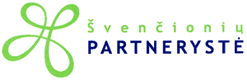 Švenčionių rajonovietos veiklos grupė „Švenčionių partnerystė“ 
Įmonės kodas 300032951, Stoties g. 4 LT-18123 Švenčionys, tel. 8(387) 51084; 8(387) 54010VISUOTINIO ATASKAITINIO RINKIMINIO NARIŲ SUSIRINKIMODARBOTVARKĖ2018-04-17VVG patalpos, Stoties g.4 Švenčionys. Pradžia 13:00.Darbotvarkė:1. Dėl Švenčionių rajono VVG „Švenčionių partnerystė“ veiklos 2017 m. ataskaitos.2. Dėl Švenčionių rajono VVG „Švenčionių partnerystė“ finansinės atskaitomybės už 2017 m. 3. Informacija apie vietos plėtros strategijos „Švenčionių rajono vietos veiklos grupės „Švenčionių partnerystė“ teritorijos 2015 – 2023 m. vietos plėtros strategija“ įgyvendinimą.4. Dėl Švenčionių rajono VVG „Švenčionių partnerystė“ pirmininko rinkimų.5. Dėl Švenčionių rajono VVG „Švenčionių partnerystė“ valdybos rinkimų.6. Dėl Švenčionių rajono VVG „Švenčionių partnerystė“ revizoriaus rinkimų.7. Einamieji klausimai.Pirmininkė                                                                                                   Birutė Borovikienė